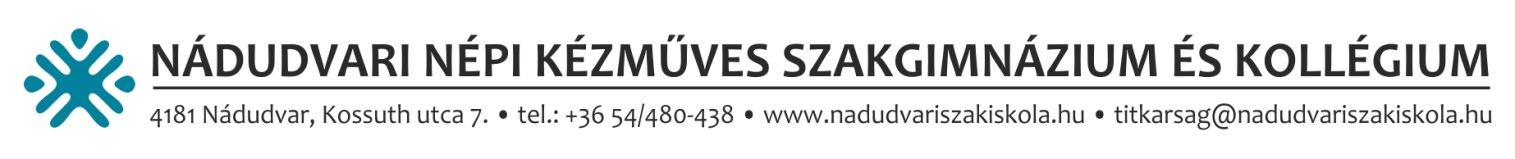 2023/2024-es tanév………………………………., 2023…………….hó ……..nap____________________________			_______________________________     a tanuló aláírása					           	a szülő aláírásaAz iskola tölti ki:KépzésSzakgimnáziumSzakgimnáziumSzakgimnáziumMunkarendNappaliNappaliNappaliNév/Születési névSzületési hely, év, hó, napTAJ-számaAdóazonosító jelOktatási azonosító számAnya leánykori neveApa/gondviselő neve Anya/gondviselő neveA családi pótlékot igénybevevő neveTAJ-száma:Állandó lakcím irányítószámmalVármegyeÉrtesítési cím irányítószámmal Telefonszámszülő: diák:diák:E-mail címszülő:diák:diák:Választott szakma, képzés formája:(2 év: befejezett 10 osztály, érettségi)  Népi Kézműves – Faműves 3 év          2 évNépi Kézműves – Nemezkészítő3 év          2 évNépi Kézműves – Nemezkészítő3 év          2 évNépi Kézműves – Fazekas3 év          2 évNépi Kézműves – Takács/Szövő  3 év        2 évNépi Kézműves – Népi bőrműves 3 év          2 évNépi Kézműves – Népi bőrműves 3 év          2 évLegmagasabb iskolai végzettség8 osztály/ 10 osztály / szakmunkás / érettségi / OKJ szakképzés / felsőfokú végzettség/Elsőszakmás / Másodszakmás / További szakmás8 osztály/ 10 osztály / szakmunkás / érettségi / OKJ szakképzés / felsőfokú végzettség/Elsőszakmás / Másodszakmás / További szakmás8 osztály/ 10 osztály / szakmunkás / érettségi / OKJ szakképzés / felsőfokú végzettség/Elsőszakmás / Másodszakmás / További szakmásIgényel-e kollégiumot?igen / nemigen / nemigen / nemIgényel-e iskolai étkezést?igen / nemigen / nemigen / nemRészesül-e rendszeres gyermekvédelmi támogatásban?igen / nemigen / nemigen / nemHátrányos helyzetű (HH)?
Halmozottan hátrányos helyzetű (HHH) ?igen / nemigen / nemigen / nemigen / nemigen / nemigen / nemEgyéb megjegyzés(sajátos nevelésű, tanulási zavar, felmentés, egészségügyi probléma)Bizonyítvány Határozat HH / HHH-rólSzakmai alkalmassági törzslapOltási igazolásSzakvélemény SNI / BTM esetén